ΤΟΝΕΟ ΛΥΚΕΙΟΚΑΙΗ ΕΙΣΑΓΩΓΗ ΣΤΗΝ ΤΡΙΤΟΒΑΘΜΙΑ ΕΚΠΑΙΔΕΥΣΗ(Mε βάση το Νόμο 4186/2013)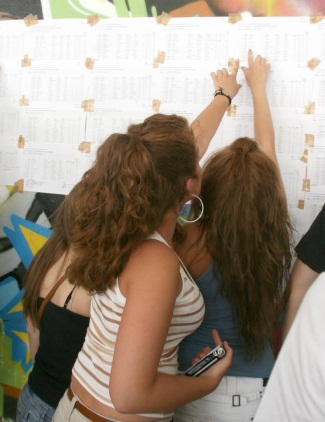 Α΄ Τάξη Ημερησίου Γενικού ΛυκείουΗ Α΄ Τάξη Ημερησίου Γενικού Λυκείου αποτελεί τάξη αποκλειστικά γενικής παιδείας, στην  οποία  εφαρμόζεται  πρόγραµµα  µαθηµάτων  τριάντα  πέντε (35) συνολικά ωρών εβδομαδιαίως.Β΄ Τάξη Ηµερησίου Γενικού ΛυκείουΣτη Β΄ Τάξη Ηµερησίου Γενικού Λυκείου εφαρμόζεται πρόγραµµα που περιλαμβάνει:Μαθήµατα γενικής παιδείας τριάντα (30) συνολικά διδακτικών ωρών εβδοµαδιαίως και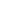 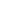 Μαθήµατα Προσανατολισμού πέντε (5) συνολικά διδακτικών ωρών εβδοµαδιαίως,o	Ανθρωπιστικών ήo	Θετικών Σπουδών,όπου οι µαθητές καλούνται να επιλέξουν τη µία από τις δυο ομάδες.Γ΄ Τάξη Ηµερησίου Γενικού ΛυκείουΣτη Γ΄ Τάξη Ηµερησίου Γενικού Λυκείου εφαρµόζεται πρόγραµµα µαθηµάτων τριάντα τεσσάρων (34) ωρών, που περιλαµβάνει :Μαθήµατα γενικής παιδείας δέκα τέσσερεις (14) συνολικά διδακτικές ώρες εβδοµαδιαίως καιΜαθήµατα Προσανατολισµού είκοσι (20) συνολικά διδακτικές ώρες εβδοµαδιαίως:Οµάδα των Ανθρωπιστικών Σπουδών,Οµάδα των Θετικών Σπουδών καιΟµάδα των Οικονοµικών – Πολιτικών - Κοινωνικών και Παιδαγωγικών Σπουδώνµεταξύ των οποίων οι µαθητές καλούνται να επιλέξουν μια από τις τρεις (3) Οµάδες.Ο µαθητής Γ΄ Τάξης Γενικού Λυκείου επιλέγει µία (1) από τις Οµάδες Μαθηµάτων Προσανατολισµού και Επιστηµονικό ΠεδίοΕξειδίκευσηςΜΑΘΗΜΑΤΑ ΠΟΥ ΕΞΕΤΑΖΟΝΤΑΙ ΠΑΝΕΛΛΑΔΙΚΑ(Εξετάσεις 2016)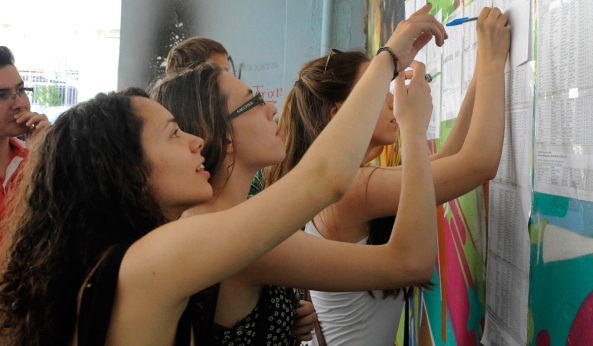 ΓΕΝΙΚΕΣ ΠΛΗΡΟΦΟΡΙΕΣΑ. Βαθμοί προαγωγής-απόλυσηςΒαθμός Προαγωγής Α’ και Β’ τάξης (Β.Π.)=M.O. όλων των μαθημάτων (Γραπτών και Προφορικών).Βαθμός Απόλυσης Γ’ τάξης (Β.Α.)= M.O. όλων των μαθημάτων (Γραπτών και Προφορικών).Β. Θέματα ενδοσχολικών εξετάσεωνΑ’ τάξη Ημερησίου ΓΕΛ50% : Από Τράπεζα Θεμάτων Διαβαθμισμένης Δυσκολίας (κλήρωση).50% : Επιλογή Διδάσκοντα.Β’ τάξη Ημερησίου ΓΕΛ50% : Από Τράπεζα Θεμάτων Διαβαθμισμένης Δυσκολίας (με ηλεκτρονική κλήρωση ανά σχολείο).50% : Επιλογή Διδάσκοντα/ντων.Γ’ τάξη  Ημερησίου ΓΕΛ              50% : Από Τράπεζα Θεμάτων Διαβαθμισμένης Δυσκολίας (κλήρωση).50%  Επιλογή Διδάσκοντα/ντων.Στο μάθημα Ελληνικής Γλώσσας και Γραμματείας της Γ΄τάξης με διακριτά διδακτέα αντικείμενα-κλάδους την Νέα Ελληνική Γλώσσα και Λογοτεχνία εξετάζεται ως ενιαίο γνωστικό αντικείμενο με αναλογία θεμάτων 60% και 40% αντίστοιχα.Αξιολόγηση γραπτών (βαθμολόγηση): Ο Διδάσκοντας/ντεςΠροαγωγή και απόλυσηΟ μαθητής προάγεται από την Α’ τάξη  όταν ισχύουν και οι δύο παρακάτω προϋποθέσεις:α) ..  10β) Στα μαθήματα: Ελληνική Γλώσσα (σε κάθε διακριτό αντικείμενο) και Μαθηματικά (σε κάθε διακριτό αντικείμενο) ο  Μ.Ο. Προφορικών και Γραπτών  10 και στα άλλα μαθήματα  08Ο μαθητής προάγεται από την Β’ τάξη  όταν ισχύουν και οι δύο παρακάτω προϋποθέσεις:α) ..  10β) Στα μαθήματα: Ελληνική Γλώσσα, Μαθηματικά και στα μαθήματα των Ο.Π. Μ.Ο. Προφορικών και Γραπτών  10 και στα άλλα μαθήματα  08Ο μαθητής απολύεται από την Γ’ τάξη  όταν ισχύουν και οι δύο παρακάτω προϋποθέσεις:α) ..  10β)  Στα μαθήματα: Ελληνική Γλώσσα και στα μαθήματα της  Ο.Π που επέλεξε να έχει Μ.Ο. Προφορικών και Γραπτών  10 και στα άλλα μαθήματα  08Παραδείγματα:  Ο μαθητής Χ της Α’ τάξης έχει Μ.Ο μαθημάτων 11,2 και στην Άλγεβρα Μ.Ο. γραπτής και προφορικής βαθμολογίας 8,5 (<10) καθώς και στην Ιστορία (ή σε άλλο μάθημα εκτός των κλάδων της Ελληνικής  Γλώσσας ) Μ.Ο. γραπτής και προφορικής βαθμολογίας 7,5 (<08). Ο μαθητής Χ παραπέμπεται σε επανεξέταση στα μαθήματα: Άλγεβρα και Ιστορία.Η μαθήτρια Ψ της Β’ τάξης έχει Μ.Ο μαθημάτων 12 και στην Αρχαία Ελληνική Γλώσσα Μ.Ο. γραπτής και προφορικής βαθμολογίας 9,5 (<10) καθώς και στη Φυσική (ή σε οποιοδήποτε άλλο μάθημα της Ομάδας Προσανατολισμού που έχει επιλέξει) 9,5 (<10). Η μαθήτρια Ψ παραπέμπεται σε επανεξέταση στα μαθήματα: Αρχαία Ελληνική Γλώσσα και Φυσική. Ο μαθητής Ζ της Γ’ τάξης έχει Μ.Ο μαθημάτων 13 και στα μαθήματα: Λατινικά έχει   9 (<10) και 7 (<08) στην Ξένη Γλώσσα .Ο μαθητής Ζ παραπέμπεται σε επανεξέταση στα μαθήματα:  Λατινικά και Ξένη ΓλώσσαΟ 5ος Βαθμός και η αναπροσαρμογήΒαθμός Προαγωγής και Απόλυσης (Β.Π.Α.) = ,  όπου Α, Β, οι βαθμοί προαγωγής των Α’ και Β’ τάξεων αντίστοιχα και Γ ο βαθμός απόλυσης της Γ’ τάξης, αφού αυτοί πρώτα έχουν αναπροσαρμοστεί σύμφωνα με τα παρακάτω. Αυτός ο Β.Π.Α. είναι ο 5ος βαθμός.Μέσος όρος των Γραπτών Πανελλαδικών Εξετάσεων (Μ.Ο) = , όπου χ, ψ, z, ω οι βαθμοί των γραπτώς πανελλαδικά εξεταζομένων τεσσάρων μαθημάτων.Η  ΑΝΑΠΡΟΣΑΡΜΟΓΗ Αν κάποιος από τους βαθμούς προαγωγής ή απόλυσης είναι μεγαλύτερος της μίας μονάδας σε σχέση με τον Μ.Ο. των 4 γραπτώς εξεταζόμενων μαθημάτων αναπροσαρμόζεται ώστε να μην απέχει πάνω από 1 μονάδα από τον  βαθμό του Μ.Ο.Σε περίπτωση που ο βαθμός προαγωγής της Α’ και Β’ τάξης καθώς και ο βαθμός απόλυσης της Γ’ τάξης  είναι μεγαλύτερος μέχρι και μία μονάδα σε σχέση με τον Μ.Ο. των τεσσάρων ανά  Ομάδα Προσανατολισμού μαθημάτων που εξετάζονται σε πανελλαδικές εξετάσεις, ο βαθμός αυτός δεν αναπροσαρμόζεται αλλά πολλαπλασιάζεται ως  έχει με τον προβλεπόμενο ανά τάξη συντελεστή.Σε περίπτωση που ο βαθμός προαγωγής ή απόλυσης είναι  μικρότερος σε σχέση με τον Μ.Ο. των τεσσάρων ανά Ομάδα Προσανατολισμού μαθημάτων, ο βαθμός αυτός αναπροσαρμόζεται προς τα  άνω κατά μία το πολύ μονάδα (και μέχρι του ορίου του Μ.Ο.) κατά τον υπολογισμό με τον ανά τάξη προβλεπόμενο συντελεστή.Βαθμοί που μετρούν για την εισαγωγή στα ΑΕΙ / ΤΕΙ: χ, ψ, z, ω, και ο «5ος βαθμός»ΣχόλιαΟι πανελλαδικές εξετάσεις διενεργούνται μετά την απόλυση του μαθητή από το Γενικό Λύκειο. Άρα μαθητής που δεν απολύεται δεν συμμετέχει στις πανελλήνιες εξετάσεις.Οι βαθμοί που μετρούν για την εισαγωγή στα ΑΕΙ / ΤΕΙ είναι: χ, ψ, z, ω, και ο «5ος βαθμός»Τα παραπάνω ισχύουν μόνο για τους μαθητές που στο σχολικό έτος 2013-1014 φοιτούν στην Α΄τάξη Λυκείου και από τις επόμενες σχολικές χρονιές. Ο υπολογισμός του βαθμού πρόσβασηςΒαθμοί των τεσσάρων (ανά Οµάδα Προσανατολισµού) µαθηµάτων + (Β.Π.Α.)ΑΡΙΣΤΑ: (4 Χ 20) + 20 = 100Τα βήματα που ακολουθούμε προκειμένου να υπολογίσουμε τους βαθμούς με τους οποίους θα διεκδικήσει ένας μαθητής την εισαγωγή του στην  τριτοβάθμια εκπαίδευση είναι:α)  Υπολογίζουμε τους βαθμούς προαγωγής της Α’ και Β’ τάξης καθώς και τον βαθμό απόλυσης της  Γ’ τάξης (Ο  Μ.Ο. όλων των μαθημάτων).β)  Υπολογίζουμε τον Μ.Ο. των τεσσάρων (4) γραπτά εξεταζόμενων μαθημάτων των πανελλαδικών εξετάσεων.γ)  Κάνουμε αναπροσαρμογή των βαθμών προαγωγής της Α’ και Β’ τάξης καθώς και του βαθμού απόλυσης της Γ’ τάξης.δ)  Υπολογίζουμε τον Βαθμό Προαγωγής και Απόλυσης (Β.Π.Α) που αποτελεί και τον πέμπτο (5ο) βαθμό.1ο ΠΑΡΑΔΕΙΓΜΑΈνας μαθητής έχει: Βαθμό προαγωγής:  Α΄ Λυκείου: 16// Β΄ Λυκείου: 14 // Βαθμό απόλυσης: Γ΄ Λυκείου: 11Ο μαθητής έχει γράψει στα 4 πανελλαδικά εξεταζόμενα μαθήματα: 12, 12, 14, 14Έχουμε: Ο μαθητής έχει Μ.Ο. βαθμολογίας στα 4 πανελλαδικά εξεταζόμενα μαθήματα: Αναπροσαρμογή: Ο βαθμός της Α’ τάξης γίνεται: 14 (Το 16 προσαρμόζεται να απέχει 1 μονάδα από τον Μ.Ο.).Ο βαθμός της Β’ τάξης μένει ως έχει δηλαδή 14 (απέχει ήδη 1 μονάδα άρα μένει ως έχει).Ο βαθμός της Γ’ τάξης γίνεται 12 (βελτιώνεται κατά 1 μονάδα που είναι και το μέγιστο όριο).Άρα: Β.Π.Α.=  (5ος βαθμός) Έτσι ο μαθητής έχει τους βαθμούς: 12, 12, 14, 14, 13,1 με τους οποίους θα διεκδικήσει την είσοδο του στα ΑΕΙ / ΤΕΙ.2ο ΠΑΡΑΔΕΙΓΜΑΈνας μαθητής έχει: Βαθμό προαγωγής: Α’ Λυκείου: 14 // Β’ Λυκείου: 15 // Βαθμό απόλυσης:    Γ’ Λυκείου: 18Ο μαθητής έχει γράψει στα 4 πανελλαδικά εξεταζόμενα μαθήματα: 15, 17, 18, 18 Έχουμε: Ο μαθητής έχει Μ.Ο. βαθμολογίας στα 4 πανελλαδικά εξεταζόμενα μαθήματα: Αναπροσαρμογή: Ο βαθμός της Α’ τάξης γίνεται 15 (αφού είναι μικρότερος του Μ.Ο. και άρα αυξάνει κατά 1 μονάδα αφού δεν ξεπερνά με αυτόν τον τρόπο το 17 που είναι ο Μ.Ο.).Ο βαθμός της Β’ τάξης γίνεται 16 (αφού είναι μικρότερος του Μ.Ο. και άρα αυξάνει κατά 1 μονάδα αφού δεν ξεπερνά με αυτόν τον τρόπο το 17 που είναι ο Μ.Ο.).Ο βαθμός της Γ’ τάξης παραμένει 18 (αφού αυτός είναι μεγαλύτερος κατά 1 μονάδα από τον Μ.Ο άρα δεν αναπροσαρμόζεται).Άρα ο Β.Π.Α. (5ος βαθμός) Έτσι ο μαθητής  έχει τους βαθμούς: 15, 17, 18, 18, 16,7 με τους οποίους θα διεκδικήσει την είσοδο του στα ΑΕΙ / ΤΕΙ.3ο ΠΑΡΑΔΕΙΓΜΑΈνας μαθητής έχει: Βαθμό προαγωγής: Α’ Λυκείου: 18 // Β’ Λυκείου: 17 // Βαθμό απόλυσης:    Γ’ Λυκείου: 18Ο μαθητής έχει γράψει στα 4 πανελλαδικά εξεταζόμενα μαθήματα: 10, 12, 12, 14 Έχουμε: Ο μαθητής έχει Μ.Ο. βαθμολογίας στα 4 πανελλαδικά εξεταζόμενα μαθήματα: Αναπροσαρμογή: Ο βαθμός της Α’ τάξης γίνεται 13 (Το 18 προσαρμόζεται να απέχει 1 μονάδα από τον Μ.Ο.).Ο βαθμός της Β’ τάξης γίνεται 13 (Το 17 προσαρμόζεται να απέχει 1 μονάδα από τον Μ.Ο.).Ο βαθμός της Γ’ τάξης γίνεται 13 (Το 18 προσαρμόζεται να απέχει 1 μονάδα από τον Μ.Ο.).Άρα ο Β.Π.Α. (5ος βαθμός)Έτσι ο μαθητής  έχει τους βαθμούς: 10, 12, 12, 14, 13 με τους οποίους θα διεκδικήσει την είσοδο του στα ΑΕΙ / ΤΕΙ.4ο ΠΑΡΑΔΕΙΓΜΑΈνας μαθητής έχει: Βαθμό προαγωγής: Α’ Λυκείου: 12 // Β’ Λυκείου: 14 // Βαθμό απόλυσης:    Γ’ Λυκείου: 18Ο μαθητής έχει γράψει στα 4 πανελλαδικά εξεταζόμενα μαθήματα: 16, 17, 17, 20 Έχουμε: Ο μαθητής έχει Μ.Ο. βαθμολογίας στα 4 πανελλαδικά εξεταζόμενα μαθήματα: Αναπροσαρμογή: Ο βαθμός της Α’ τάξης γίνεται 13 (αφού είναι μικρότερος του Μ.Ο. και άρα αυξάνει κατά 1 μονάδα αφού δεν ξεπερνά με αυτόν τον τρόπο το 17,5 που είναι ο Μ.Ο.).Ο βαθμός της Β’ τάξης γίνεται 15 (αφού είναι μικρότερος του Μ.Ο. και άρα αυξάνει κατά 1 μονάδα αφού δεν ξεπερνά με αυτόν τον τρόπο το 17,5 που είναι ο Μ.Ο.).Ο βαθμός της Γ’ τάξης παραμένει 18 (απέχει 0,5 μονάδες άρα μένει ως έχει).Άρα ο Β.Π.Α. (5ος βαθμός)Έτσι ο μαθητής  έχει τους βαθμούς: 16, 17, 17, 20, 15,95 με τους οποίους θα διεκδικήσει την είσοδο του στα ΑΕΙ / ΤΕΙ.Δεν έχουν προσδιοριστεί ακόμη ...Ποια θα είναι τα μαθήματα βαρύτητας ανά σχολή ή τμήμα ή εισαγωγική κατεύθυνση (αναμένεται να γίνει με Υπουργική Απόφαση μετά από πρόταση των Α.Ε.Ι.).Πώς θα δίνονται τα θέματα των προαγωγικών εξετάσεων της Α’ τάξης της Β΄ τάξης καθώς και των απολυτηρίων εξετάσεων της Γ’ τάξης των ΓΕ.Λ. σε σχέση με την κλήρωση του 50% των θεμάτων (ηλεκτρονική ή όχι) και με την εμβέλεια (Εθνική, Νομαρχιακή, Περιφερειακή , σχολική μονάδα). Θα καθοριστεί με Υπουργική Απόφαση.Ποιες σχολές ή τμήματα ανήκουν σε κάθε Επιστημονικό Πεδίο Εξειδίκευσης (αναμένεται να καθοριστεί με Υπουργική Απόφαση).Ο αριθμός των εισακτέων ανά σχολή ή τμήμα (συνήθως καθορίζεται με Υπουργική Απόφαση κάθε έτος τον Μάρτιο).ΜάθημαώρεςΕλληνική Γλώσσαεννέα (9)Αρχαία Ελληνική Γλώσσα και Γραµµατεία πέντε (5) ωρώνΝέα Ελληνική Γλώσσα δύο (2) ωρώνΛογοτεχνία δύο (2) ωρώνΜαθηματικάπέντε (5)Άλγεβρα τριών (3) ωρώνΓεωµετρία δύο (2) ωρώνΦυσικές Επιστήµεςέξι (6)Φυσική δύο (2) ωρών, Χηµεία δύο (2) ωρών Βιολογία δύο (2) ωρώνΙστορίαδύο (2)Πολιτική Παιδείατρεις (3)ΟικονοµίαΠολιτικοί Θεσµοί και Αρχές ΔικαίουΚοινωνιολογίαΘρησκευτικάδύο (2)ΕρευνητικήΕργασίαδύο (2)Ξένη Γλώσσαδύο (2)ή Αγγλικά ή Γαλλικά ή ΓερµανικάΦυσική Αγωγήδύο (2)Μάθηµα επιλογής(ένα από την λίστα)δύο (2)ή Εφαρµογές Πληροφορικήςή Διαχείριση Φυσικών Πόρωνή Ελληνικός και Ευρωπαϊκός Πολιτισµός ή Καλλιτεχνική ΠαιδείαΜαθήµατα γενικής παιδείαςώρεςΕλληνική Γλώσσαέξι (6)Αρχαία Ελληνική Γλώσσα & Γραμματεία δύο (2) ωρώνΝέα Ελληνική Γλώσσα δύο (2) ωρώνΛογοτεχνία δύο (2) ωρώνΜαθηµατικάπέντε (5)Άλγεβρα τριών (3)ωρώνΓεωμετρία δύο (2) ωρώνΦυσικές Επιστήµεςέξι (6)Φυσική δύο (2) ωρών Χηµεία δύο (2) ωρών Βιολογία δύο (2) ωρώνΕισαγωγή στις Αρχές τηςΕπιστήµης των Η/Υµία (1)Ιστορίαδύο (2)Φιλοσοφίαδύο (2)Πολιτική Παιδείαδύο (2)ΟικονοµίαΠολιτικοί Θεσµοί και Αρχές ΔικαίουΚοινωνιολογίαΘρησκευτικάδύο (2)Ερευνητική Εργασίαµία (1)Ξένη Γλώσσαδύο (2)ή Αγγλικά ή Γαλλικά ή ΓερµανικάΦυσική Αγωγήµία (1)ΜαθήµαταΑνθρωπιστικών ΣπουδώνώρεςΑρχαία Ελληνική Γλώσσα και ΓραµµατείαΤρεις (3)Βασικές Αρχές Κοινωνικών Επιστημών (Κοινωνιολογία, Οικονοµική Επιστήμη και Πολιτική Επιστήμη)δύο (2)ΜαθήµαταΘετικών ΣπουδώνώρεςΦυσικήτρεις (3)Μαθηµατικάδύο (2)Μαθήµατα γενικής παιδείαςώρεςΝέα Ελληνική Γλώσσα και Γραµµατείαέξι (6)Νέα Ελληνική Γλώσσα τέσσερις (4) ώρεςΛογοτεχνία δύο (2) ώρεςΕισαγωγή στις Αρχές της Επιστήµης των Η/Υδύο (2)Ιστορίαδύο (2)Θρησκευτικάµία (1)Ξένη Γλώσσαδύο (2)ή Α γγλικά ή Γαλλικά ή ΓερµανικάΦυσική Αγωγήµία (1)Μαθήµατα για κάθε Οµάδα ΠροσανατολισµούΜαθήµατα για κάθε Οµάδα ΠροσανατολισµούΜαθήµατα για κάθε Οµάδα ΠροσανατολισµούΜαθήµατα για κάθε Οµάδα ΠροσανατολισµούΜαθήµατα για κάθε Οµάδα ΠροσανατολισµούΜαθήµατα για κάθε Οµάδα ΠροσανατολισµούΜαθήµατα για κάθε Οµάδα ΠροσανατολισµούΜαθήµατα για κάθε Οµάδα ΠροσανατολισµούΑνθρωπιστικώνΣπουδώνΑνθρωπιστικώνΣπουδώνΘετικώνΣπουδώνΘετικώνΣπουδώνΟικονοµικών – Πολιτικών - Κοινωνικών και Παιδαγωγικών ΣπουδώνΟικονοµικών – Πολιτικών - Κοινωνικών και Παιδαγωγικών ΣπουδώνΜαθήµαταΜαθήµαταώρεςΜαθήµαταΜαθήµαταώρεςΜαθήµαταώρεςΑρχαία Ελληνική Γλώσσα και ΓραµµατείαΑρχαία Ελληνική Γλώσσα και Γραµµατείαδέκα (10)Μαθηµατικά ή Βιολογία (για τις Επιστήµες Υγείας)Μαθηµατικά ή Βιολογία (για τις Επιστήµες Υγείας)οκτώ (8)Μαθηµατικά και ΣτοιχείαΣτατιστικήςοκτώ (8)Λατινικάτέσσερεις (4)Φυσικήέξι (6)Αρχές ΟικονοµικήςΕπιστήµης  ήΑρχές Φυσικών Επιστηµών (για τα Παιδαγωγικά Τµήµατα)έξι (6)Ιστορίαέξι (6)Χηµείαέξι (6)Στοιχεία Κοινωνικών και Πολιτικών Επιστηµών ή Ιστορία (για τα Παιδαγωγικά Τµήµατα)έξι (6)ΑνθρωπιστικέςΣπουδές, ΝοµικέςΘετικές και Τεχνολογικές ΕπιστήµεςΕπιστήµες ΥγείαςΕπιστήµεςΟικονοµίας,Κοινωνικές και Πολιτικές ΕπιστήµεςΠαιδαγωγικέςΕπιστήμεςΝεοελληνική Γλώσσα και ΛογοτεχνίαΝεοελληνική Γλώσσα και ΛογοτεχνίαΝεοελληνική Γλώσσα και ΛογοτεχνίαΝεοελληνική Γλώσσα και ΛογοτεχνίαΝεοελληνική Γλώσσα και ΛογοτεχνίαΑρχαία Ελληνική Γλώσσα και ΓραμματείαΜαθηματικάΒιολογίαΜαθηµατικά καιΣτοιχεία ΣτατιστικήςΜαθηµατικά καιΣτοιχεία ΣτατιστικήςΙστορίαΦυσικήΦυσικήΑρχές ΟικονοµικήςΕπιστήµηςΙστορίαΛατινικάΧηµείαΧηµείαΣτοιχεία Κοινωνικώνκαι ΠολιτικώνΕπιστηµώνΑρχές ΦυσικώνΕπιστηµών